臺中市政府經濟發展局政風室機關安全宣導專欄使用鋰電池注意事項由於鋰電池使用上越來越普及，幾乎為日常無可或缺，大至電動車輛，小至手機，皆以鋰電池做為電力來源。除電動機車電池交換站充電池起火案件外，本市先前亦曾發生數起電動車、行動電源、充電池等鋰電池相關產品火災案例，一般而言，鋰電池正常使用並不會突然爆炸，會起火燃燒主要有3種異常狀態，第一為電池過充、第二為外部短路、第三為內部短路，為防範使用鋰電池發生火災，提醒民眾使用鋰電池上，務必注意以下幾點事項，以確保安全：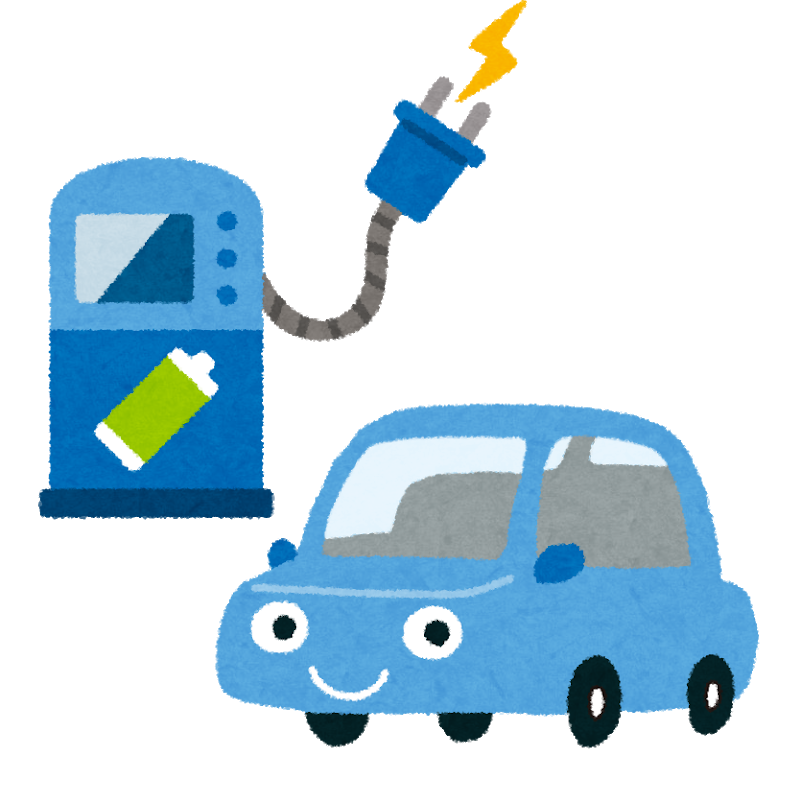 【資料來源】臺南市政府消防局-「鋰電池」您注意了嗎？！